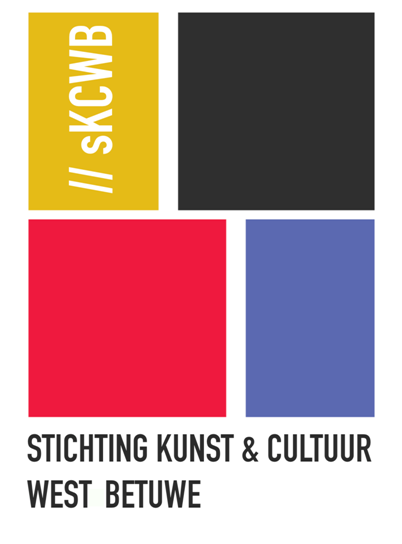 STICHTING KUNST EN CULTUUR WEST BETUWEAANMELDINGSFORMULIERDerde kunst-, cultuurmarkt en Curiosamarkt GeldermalsenZaterdag 22 juni 2019Van 10.00 tot 16.00 uurLocatie: Marktplein GeldermalsenNaam	:________________________________________________________________________________              Adres	:________________________________________________________________________________Postcode en woonplaats:__________________________________________________________________Tel.nr.:__________________________________mobiel:________________________________________Email:_________________________________________________________________________________Iban Bankrekeningnummer:_______________________________________________________________Wat verkoopt c.q. exposeert u: _____________________________________________________________Internet adres:_____________________________________________________________Korte omschrijving van kunst c.q. cultuuruiting________________________________________________________________________________________________________________________________________________________________________________________Het bedrag ad € 25,00 voor de kraam (4m) maak ik per omgaande over op bankrekeningnummer:IBAN-nummer: NL27RAB00330229958, t.n.v. stichting sKCWB ovv kraam markt 22 juni 2019 en uw naam.Handtekening:____________________________________________________________Datum:____________________________________________________________________Formulier per omgaande doch uiterlijk vóór 15 juni a.s. mailen aan:info@skcwb.nl Voor de expositie bij de winkeliers en opname in de zogenaamde kunstroute.Ik wens ook één of meerdere  kunstwerken ter beschikking te stellen voor de expositie bij de plaatselijke middenstand:	naam c.q. omschrijving kunstwerk(en) : ____________________________________________________________________________________________________________________________________________________________________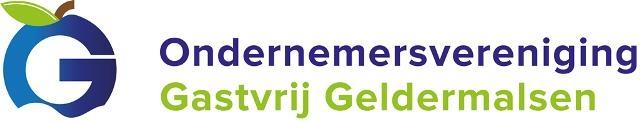 Voor meer informatie, bel met Joke van Vrouwerff, 06 20 548482, coördinator markt en culturele zomerweek.